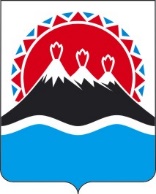 АГЕНТСТВО ПО ОБЕСПЕЧЕНИЮ ДЕЯТЕЛЬНОСТИМИРОВЫХ СУДЕЙ КАМЧАТСКОГО КРАЯПРИКАЗПРИКАЗЫВАЮ:1. Внести изменение в приложение 1 к Порядку принятия решений об оказании в экстренных случаях бесплатной юридической помощи гражданам, оказавшимся в трудной жизненной ситуации», утвержденному приказом Агентства по обеспечению деятельности мировых судей Камчатского края 
от 14.11.2023 № 8-н «Об утверждении порядка принятия решений об оказании в экстренных случаях бесплатной юридической помощи гражданам, оказавшимся в трудной жизненной ситуации», изложив его в редакции согласно приложению к настоящему приказу.2. Настоящий приказ вступает в силу после дня его официального опубликования.Приложение к приказу Агентствапо обеспечению деятельности мировых судей Камчатского края«Приложение 1 к Порядку принятия решений об оказании в экстренных случаях бесплатной юридической помощи гражданам, оказавшимся в трудной жизненной ситуацииот 14.11.2023 № 8-нФОРМААдвокату____________________________________________________					                	______________________________							      (наименование адвокатского образования)				     			 _____________________________					      		 от ___________________________						                 (ФИО гражданина полностью, домашний адрес,							 _____________________________						           _____________________________							______________________________							                    номер телефона)Заявлениеоб оказании в экстренных случаяхбесплатной юридической помощиЯ, _______________________________________________________________,                                      (фамилия, имя, отчество (при наличии)нахожусь в трудной жизненной ситуации:____________________________________________________________________________________________________________________________________________________________________________________________________________________________________                    (указать, в чем заключается трудная жизненная ситуация)и прошу оказать мне бесплатную юридическую помощь в связи с наступлением экстренного случая: ________________________________________________________________________________________________________________________________________________________________________                          (указать, в чем заключается экстренный случай)    бесплатную юридическую помощь прошу оказать в виде:Я,  _______________________________________________________________, в соответствии со статьей  9  Федерального  закона  от  27.07.2006  № 152-ФЗ «О персональных данных» (далее - Закон № 152-ФЗ) даю свое согласие на обработку моих персональных данных, а именно совершение действий, предусмотренных пунктом 3 части 1 статьи 3 Закона № 152-ФЗ в целях получения бесплатной юридической помощи.    Перечень прилагаемых документов:    1. ______________________________________________________________    2. ______________________________________________________________    3. ______________________________________________________________    4. ______________________________________________________________    _______________       ________________       ___________________________            (дата)                                    (подпись)                             (расшифровка подписи)[Дата регистрации] № [Номер документа]г. Петропавловск-КамчатскийО внесении изменения в приложение к приказу Агентства по обеспечению деятельности мировых судей Камчатского края 
от 14.11.2023 № 8-н «Об утверждении порядка принятия решений об оказании в экстренных случаях бесплатной юридической помощи гражданам, оказавшимся в трудной жизненной ситуации»Руководителя Агентства [горизонтальный штамп подписи 1]Баташева Н.В.от[REGDATESTAMP]№[REGNUMSTAMP]┌─┐    └─┘правового консультирования в устной форме________________  (кол-во консультаций)________________    (подпись гражданина)┌─┐    └─┘правового консультирования в письменной форме________________  (кол-во консультаций)________________    (подпись гражданина)┌─┐    └─┘составление   справок, запросов________________  (кол-во документов)________________    (подпись гражданина)┌─┐    └─┘составление заявлений, жалоб, ходатайств и  других документов правового характера (кроме судебных)________________  (кол-во документов)________________    (подпись гражданина)┌─┐    └─┘составление жалоб, исков и заявлений в суд общей юрисдикции, арбитражный суд, мировому судье;            ________________  (кол-во документов)________________    (подпись гражданина)┌─┐    └─┘составление апелляционных, кассационных, надзорных  жалоб;                                                                                                   ________________  (кол-во документов)________________    (подпись гражданина)┌─┐    └─┘предварительное ознакомление с материалами дела в суде;                                                                                                        ________________  (кол-во ознакомлений)________________    (подпись гражданина)┌─┐    └─┘представления интересов гражданина в суде________________          (кол-во дней)________________    (подпись гражданина)┌─┐    └─┘представление интересов гражданина государственных     и муниципальных органах, организациях                                         ________________       (кол-во дней)________________    (подпись гражданина)